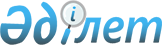 О внесении изменения в постановление акимата Отырарского района от 18 сентября 2014 года № 523 "Об утверждении государственного образовательного заказа на дошкольное воспитание и обучение, размер подушевого финансирования и родительской платы"
					
			Утративший силу
			
			
		
					Постановление акимата Отырарского района Южно-Казахстанской области от 9 февраля 2015 года № 21. Зарегистрировано Департаментом юстиции Южно-Казахстанской области 18 марта 2015 года № 3079. Утратило силу постановлением акимата Отырарского района Южно-Казахстанской области от 31 мая 2016 года № 178      Сноска. Утратило силу постановлением акимата Отырарского района Южно-Казахстанской области от 31.05.2016 № 178.

      В соответствии с пунктом 2 статьи 31 Закона Республики Казахстан от 23 января 2001 года "О местном государственном управлении и самоуправлении в Республике Казахстан", пунктом 1 статьи 43-1 Закона Республики Казахстан от 24 марта 1998 года "О нормативных правовых актах", акимат Отырарского района ПОСТАНОВЛЯЕТ:

      1. Внести в постановление акимата Отырарского района от 18 сентября 2014 года № 523 "Об утверждении государственного образовательного заказа на дошкольное воспитание и обучение, размер подушевого финансирования и родительской платы" (зарегистровано в Реестре государственной регистрации нормативных правовых актов за № 2827, опубликовано 23 октября 2014 года в газете "Отырар алкабы") следующее изменение:

      преамбулу изложить в следущей редакции:

      "В соответствии с пунктом 2 статьи 31 Закона Республики Казахстан от 23 января 2001 года "О местном государственном управлении и самоуправлении в Республике Казахстан", подпунктом 8-1) пункта 4 статьи 6 Закона Республики Казахстан от 27 июля 2007 года "Об образовании", акимат Отырарского района ПОСТАНОВЛЯЕТ:";

      2. Настоящее постановление вводится в действие со дня его первого официального опубликования.


					© 2012. РГП на ПХВ «Институт законодательства и правовой информации Республики Казахстан» Министерства юстиции Республики Казахстан
				
      Аким района

С. Полатов
